            К А Р А Р                            № 39             ПОСТАНОВЛЕНИЕ        «17» июль 2020 йыл                                                         «17» июля 2020 годаО внесении изменений в Постановление Администрации сельского поселения    Ишбердинский сельсовет муниципального района Баймакский район Республики Башкортостан № 36 от 18.06.2019 «Об утверждении паспорта муниципальной программы «Профилактика терроризма и экстремизма на территории сельского поселения  Ишбердинский сельсовет муниципального района Баймакский район Республики Башкортостан     на 2019-2021 годы», плана мероприятий по профилактике терроризма и экстремизма, а также минимизации и (или) ликвидации последствий проявлений терроризма и экстремизма на территории сельского поселения Ишбердинский сельсовет муниципального района Баймакский район Республики Башкортостан на 2019 – 2021 годы»В соответствии с Федеральным законом от 25.07.2002 № 114 –ФЗ «О противодействии экстремистской деятельности», Федеральным законом от 6.03.2006 № 35-ФЗ «О противодействии терроризму», Уставом сельского поселения Ишбердинский сельсовет муниципального района Баймакский район Республики Башкортостан, и с целью участия в профилактике терроризма и экстремизма, а также в минимизации и (или) ликвидации последствий проявления терроризма и экстремизма на территории сельского поселения Ишбердинский сельсовет муниципального района Баймакский район Республики БашкортостанПОСТАНОВЛЯЮ:1. Дополнить  план мероприятий по профилактике терроризма и экстремизма, а также минимизации и (или) ликвидации последствий проявлений терроризма и экстремизма на территории сельского поселения Ишбердинский  сельсовет муниципального района Баймакский район Республики Башкортостан на 2019-2021 годы (Приложение 1). 2. Обнародовать настоящее постановление на информационном стенде администрации сельского поселения Ишбердинский сельсовет муниципального района Баймакский район Республики Башкортостан по адресу: РБ, Баймакский район, с. Ишберда, ул. С.Юлаева, 29, и разместить на официальном сайте сельского поселения                                Ишбердинский сельсовет муниципального района Баймакский район Республики Башкортостан – http://1-ishber.ru  .4. Контроль за исполнением настоящего постановления оставляю за собой. Глава СП Ишбердинский сельсовет:           Г.Р.Исяндавлетова Приложение 1План мероприятий по профилактике терроризма и экстремизма, а также минимизации и (или) ликвидации последствий проявлений терроризма и экстремизма на территории сельского поселения Ишбердинский сельсовет муниципального района Баймакский район Республики Башкортостан на 2019-2021 годыБАШКОРТОСТАН  РЕСПУБЛИКАҺЫБАЙМАҠ  РАЙОНЫ  МУНИЦИПАЛЬ РАЙОНЫНЫҢ ИШБИРҘЕ  АУЫЛ  СОВЕТЫ АУЫЛ  БИЛӘМӘҺЕ ХАКИМИӘТЕ453677,Баймаҡ районы,Ишбирҙе ауылы,С. Юлаев урамы, 29тел.:8(34751) 4-67-44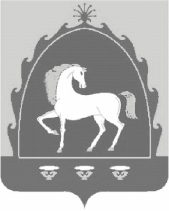 АДМИНИСТРАЦИЯ СЕЛЬСКОГОПОСЕЛЕНИЯ ИШБЕРДИНСКИЙСЕЛЬСОВЕТ МУНИЦИПАЛЬНОГОРАЙОНА БАЙМАКСКИЙ РАЙОНРЕСПУБЛИКИ БАШКОРТОСТАН453677, Баймакский район, с.Ишберда, улица С. Юлаева, 29тел.: 8(34751) 4-67-44№ п/пМероприятия программыОтветственныеСрок исполненияИсточник  финансированияСумма затратСумма затратСумма затрат№ п/пМероприятия программыОтветственныеСрок исполненияИсточник  финансирования2019202020212.Профилактика религиозного, межнационального экстремизма в границах сельского поселения2.Профилактика религиозного, межнационального экстремизма в границах сельского поселения2.Профилактика религиозного, межнационального экстремизма в границах сельского поселения2.Профилактика религиозного, межнационального экстремизма в границах сельского поселения2.Профилактика религиозного, межнационального экстремизма в границах сельского поселения2.Профилактика религиозного, межнационального экстремизма в границах сельского поселения2.Профилактика религиозного, межнационального экстремизма в границах сельского поселения2.Профилактика религиозного, межнационального экстремизма в границах сельского поселения2.5Проведение мероприятий по выявлению и пресечению распространения литературы, аудио– и видеоматериалов экстремистского и террористического толка в сети Интернет, пропагандирующих разжигание национальной, расовой и религиозной враждыАдминистрация сельского поселенияпостоянноНе требует финансирования---